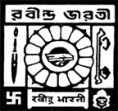 NoticeThe Light and Sound Shows at Jorasanko Campus will start at 5.30 PM, 2018, instead of 6.30 PM, on and from December 11, 2018 until further notice.Dated: December 10, 2018		                                               Registrar			